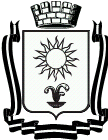 ПОСТАНОВЛЕНИЕАДМИНИСТРАЦИИ ГОРОДА-КУРОРТА КИСЛОВОДСКАСТАВРОПОЛЬСКОГО КРАЯ       15.02.2022      	      город-курорт Кисловодск		    №      147    7           О внесении изменений в состав административной  комиссии муниципального образования  города-курорта Кисловодска, утвержденный постановлением администрации города-курорта Кисловодска от 17.01.2022 № 27  Администрация города-курорта КисловодскаПОСТАНОВЛЯЕТ:1. Внести следующие изменения в состав административной  комиссии муниципального образования города - курорта Кисловодска (далее – состав, комиссия), утвержденный постановлением администрации города-курорта Кисловодска от 17.01.2022 № 27  «Об образовании административной  комиссии муниципального образования  города-курорта Кисловодска  и  утверждении ее состава» Исключить из состава Манукову А.С., Унанян Н.А.Включить в состав комиссии следующих лиц:2. Контроль за выполнением настоящего постановления возложить на заместителя главы администрации-начальника управления по общественной безопасности, гражданской обороне и чрезвычайным ситуациям администрации города-курорта Кисловодска С.Н. Грачева.3. Информационно-аналитическому отделу администрации города-курорта Кисловодска разместить настоящее постановление на официальном сайте администрации города-курорта Кисловодска в сети Интернет.4 Настоящее постановление вступает в силу со дня его подписания.Глава города-курортаКисловодска			                                                           Е.И. МоисеевКолесникова Антонина ВасильевнаМиносьян Карина ЭриковнаСидоров Георгий Евгеньевичстарший инспектор группы по исполнению административного законодательства отдела Министерства внутренних дел Российской Федерации по г. Кисловодску, капитан полиции (по согласованию)ведущий специалист администрации города-курорта Кисловодскаисполняющий обязанности начальника управления архитектуры и градостроительства города-курорта Кисловодска